
ประกาศมหาวิทยาลัยเทคโนโลยีราชมงคลธัญบุรี
เรื่อง ประกาศผู้ชนะการเสนอราคา ซื้อหนังสือ จำนวน ๑๐ รายการ (สวส.) โดยวิธีเฉพาะเจาะจง
--------------------------------------------------------------------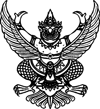                 ตามที่ มหาวิทยาลัยเทคโนโลยีราชมงคลธัญบุรี ได้มีโครงการ ซื้อหนังสือ จำนวน ๑๐ รายการ (สวส.) โดยวิธีเฉพาะเจาะจง  นั้น
               หนังสือ จำนวน ๑๐ รายการ ผู้ได้รับการคัดเลือก ได้แก่ ศูนย์หนังสือแห่งจุฬาลงกรณ์มหาวิทยาลัย (ให้บริการ) โดยเสนอราคา เป็นเงินทั้งสิ้น ๑๓,๐๕๐.๐๐ บาท (หนึ่งหมื่นสามพันห้าสิบบาทถ้วน) รวมภาษีมูลค่าเพิ่มและภาษีอื่น ค่าขนส่ง ค่าจดทะเบียน และค่าใช้จ่ายอื่นๆ ทั้งปวง  ประกาศ ณ วันที่  ๑๑ สิงหาคม พ.ศ. ๒๕๖๓     (นายนิติ วิทยาวิโรจน์)ผู้อำนวยการสำนักวิทยบริการและเทคโนโลยีสารสนเทศปฏิบัติราชการแทนอธิการบดีมหาวิทยาลัยเทคโนโลยีราชมงคลธัญบุรี